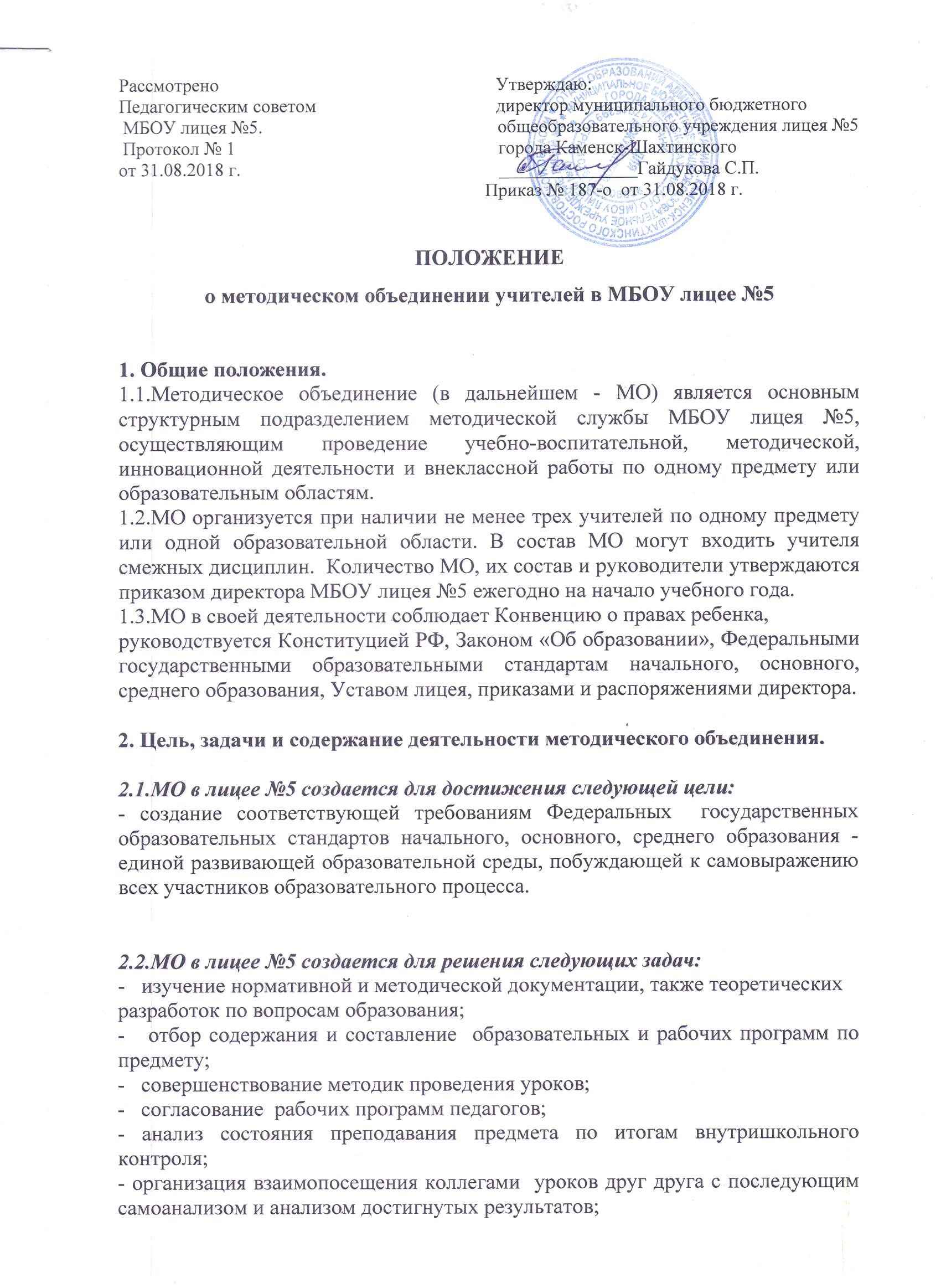 -   проведение открытых уроков по определенной теме с целью ознакомления с методическими разработками сложных тем предмета; -   изучение передового педагогического опыта; 	I -   отчеты о профессиональном самообразовании учителей; - систематизация собственного педагогического опыта;- организация участия педагогов в конкурсах профессионального мастерства; -   организация и проведение первого тура предметных олимпиад, организация участия во II и III турах предметных олимпиад;-   укрепление материальной базы учебных кабинетов. 2.3. Основные формы работы МО:- заседания МО по вопросам организации образовательного процесса; - круглые столы;- семинары по учебно-методическим вопросам, - открытые уроки и внеклассные мероприятия по предмету; - сообщения;- предметные и методические недели; - взаимопосещения.3. Порядок работы МО.3.1.Работу МО возглавляет  руководитель, назначенный директором школы из числа наиболее опытных педагогов по согласованию с членами МО.3.2.Работа МО организуется в соответствии с планом работы лицея №5.3.3.План работы методического объединения составляется председателем МО, разрабатывается на заседании МО, рассматривается  педагогическим советом и утверждается директором МБОУ лицея №5.3.4.Заседания МО проводится не реже одного раза в четверть.4. Документация МО:- приказ об организации МО; - приказ о назначении на должность руководителя МО; - планы работы МО;- анализы деятельности МО;-  протоколы заседания МО;- журнал руководителя МО.